REQUERIMENTO N.º:Informar sobre manutenção dos veículos do transporte público.CONSIDERANDO a constante necessidade do aprimoramento dos serviços públicos oferecidos para os moradores de Sorocaba, em especial, os mais necessitados;CONSIDERANDO que um dos serviços mais utilizados pela população carente é o de transporte público;CONSIDERANDO que um munícipe entrou em contato para descreever a seguinte situação:Situação da linha 55 numeração 1052 quando chovechove faz poça d' água  dentro, janelas sem as borrachas escorrendo água por todo canto, fora o furo no teto, passageiros tendo que levantar dos assentos por que está pingando água em cima, e escorrendo pelas janelasCONSIDERANDO que além de relatar os fatos a munícipe também encaminhou as imagens abaixo. Observa-se que havia bancos molhados impossibilitando que pessoas sentassem no local, sendo obrigadas a fazer o seus trajeto em pé.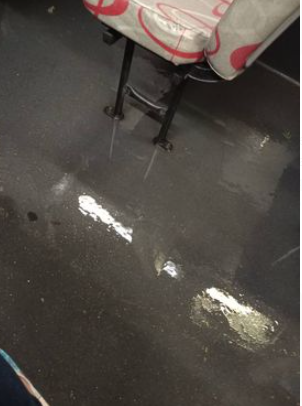 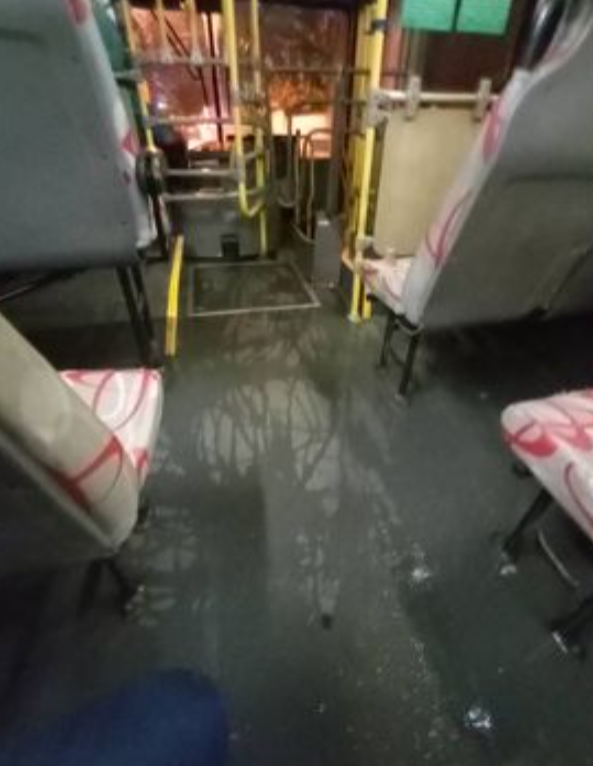 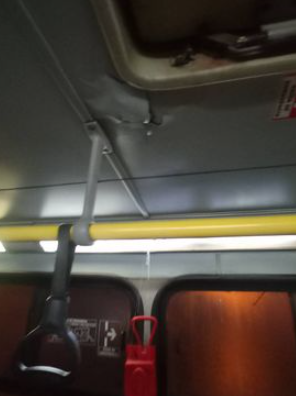 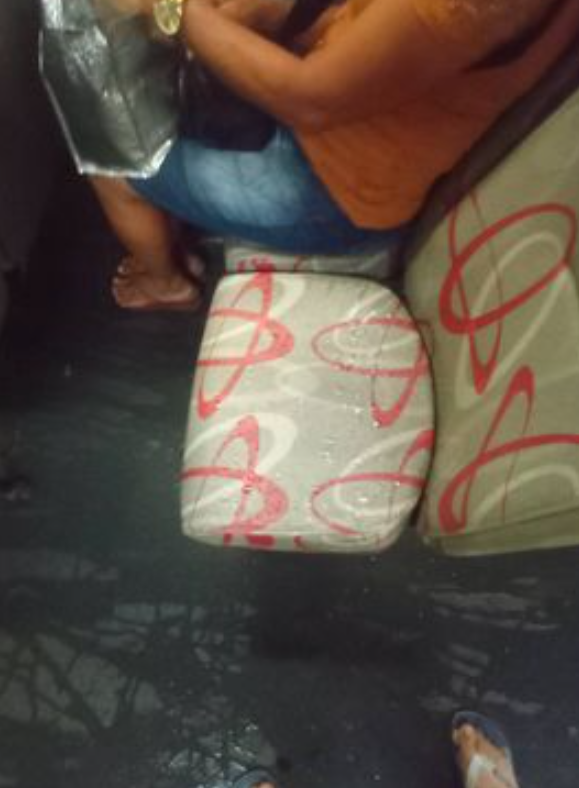 CONSIDERANDO que o serviço de transporte público é um dos contratos mais caros custeados pela administração pública, devendo as empresas contratadas oferecerem um serviço de qualidade, sendo inadmissível um ônibus com goteira.REQUEIRO à Mesa, ouvido o Plenário, que seja oficiado ao Excelentíssimo Senhor Prefeita Municipal, solicitando nos informar o que segue:Devidamente verificado avarias inequívocas do veículo, como no da goteira acima exposta, qual deve ser conduta do usuário do transporte público? Em qual contato ele deve encaminhar?A falta de manutenção dos ônibus gera multas contratuais? Alguma multa já foi aplicada na empresa por falta de manutenção de seus veículos?Qual a periodicidade em que os ônibus são encaminhados para uma revisão?	Por fim, REQUEIRO, que a resposta do presente requerimento seja feita de forma detalhada (relacionando resposta com o número da pergunta), encaminhada dentro do prazo legal, nos termos do § 1º do art. 34 da Lei Orgânica do Município e dos §§ 2º e 3º do art. 104 do Regimento Interno da Câmara Municipal de Sorocaba, devidamente acompanhada dos documentos oficiais das secretarias e departamentos.Sala das Sessões, 21 de março de 2022.PÉRICLES RÉGISVEREADOR